MANDAG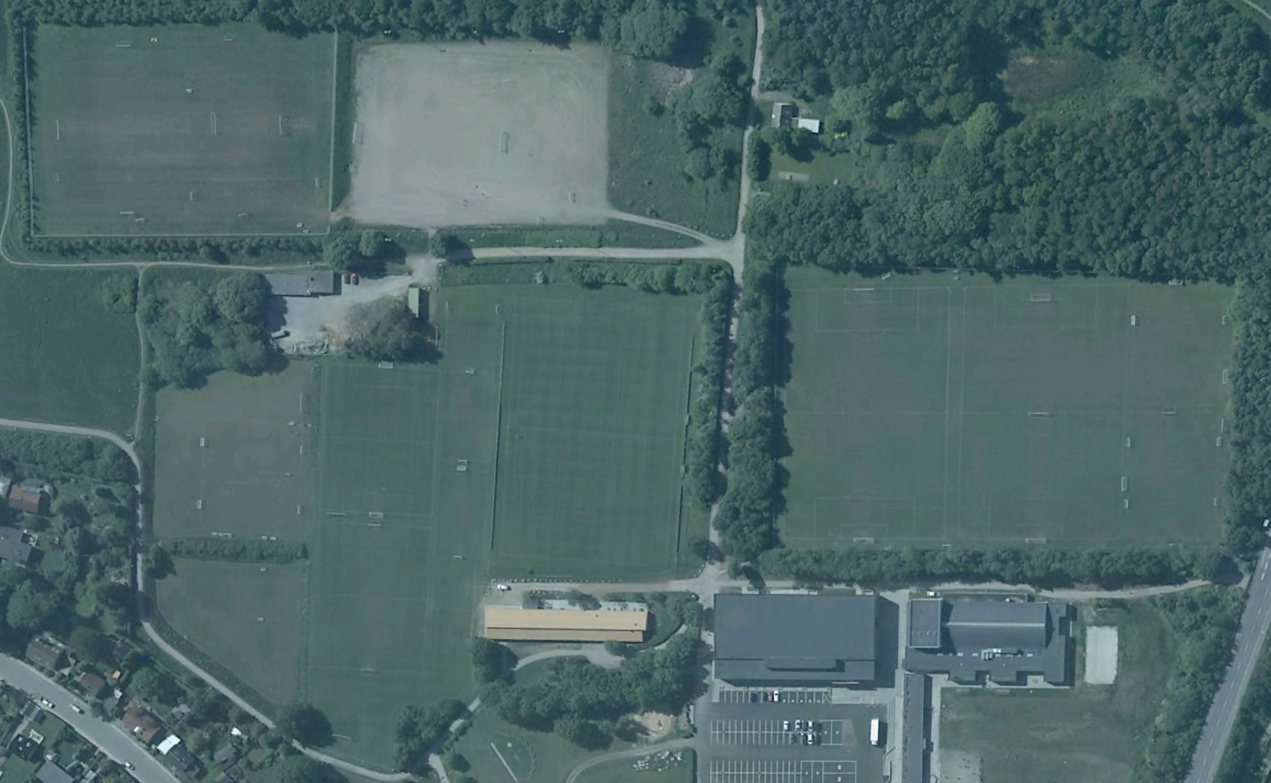 